函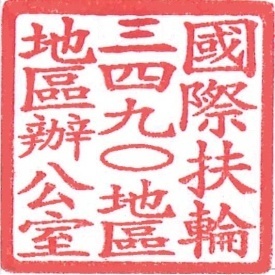 為使本地區Inbound學生體驗台灣風俗文化，並準備2015年11月28日地區成年禮2015-2016新世代扶輪日、2016年4月23、24日第26屆地區年會及2016年5月21、22日第八屆多地區年會表演，將安排新北市分區十五位交換學生太鼓練習。表演練習預計九次，於第一次訓練繳交表演訓練費用，Inbound學生每人1,000元，（請由文化學習費用支出）。另協調安排輪值家長，練習日預排如下（老師會視情況調整到星期五或日，如有變動調整將另行通知）：    第一次   2015年10月 10 日（星期六）  下午 2:00～4:00 　　第二次   2015年10月 16 日（星期五）  下午 6:30～8:30     第三次   2015年10月 23 日（星期五）  下午 6:30～8:30     第四次   2015年10月 30日 （星期五） 下午 6:30～8:30      第五次   2015年11月 8日  （星期日） 下午 2:00～4:00      第六次   2015年11月 15日 （星期日） 下午 2:00～4:00      第七次   2015年11月 22日 （星期日） 下午 2:00～4:00    第八次   2015年11月 27日 （星期五） 下午 6:30～8:30    第九次   2015年11月 28日 （星期六） 上午9:00集合預演練習資訊地點：新北市中信國小6樓鼓藝教室-新莊區中信街168號（場地如因訓練需求更換地點，將另行提前通知）指導老師：謝進裕 校長，0922-074597學生名單五、 總召集人：地區Inbound 協調人 陳媛IPP Tiffany，0910-241934六、 活動聯絡人：黃怡璇Monica，0939-804568     協辦人員：Inbound接待家庭家長 正本：如受文者副本：各分區助理總監、地區副秘書、RYE委員會地區總監：青少年交換委員會主委：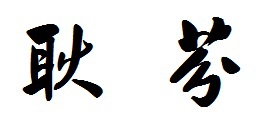 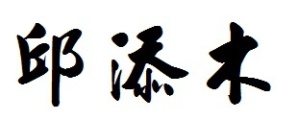 